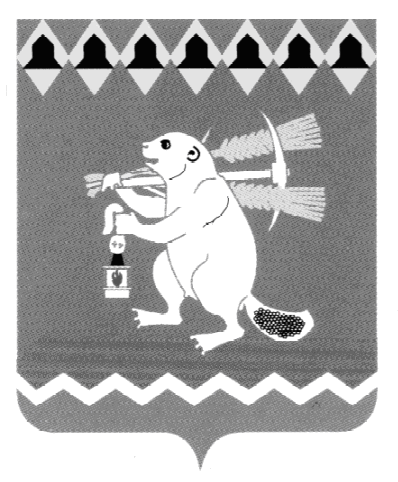 Администрация Артемовского городского округа ПОСТАНОВЛЕНИЕот 03.08.2020                                                                                             № 745-ПАО внесении изменений в постановление Администрации Артемовского городского округа от 20.03.2020 № 300-ПА «О введении на территории Артемовского городского округа режима повышенной готовности и принятии дополнительных мер по защите населения откоронавирусной инфекции (2019-nCоV)»В соответствии с   Указом    Губернатора    Свердловской    области   от   31.07.2020 № 421-УГ «О внесении изменений в Указ Губернатора Свердловской области от 18.03.2020 № 100-УГ «О введении на территории Свердловской области режима повышенной готовности и принятии дополнительных мер по защите населения от новой коронавирусной инфекции (2019-nCoV)», Указом    Губернатора    Свердловской    области   от   03.08.2020 № 425-УГ «О внесении изменений в Указ Губернатора Свердловской области от 18.03.2020 № 100-УГ «О введении на территории Свердловской области режима повышенной готовности и принятии дополнительных мер по защите населения от новой коронавирусной инфекции (2019-nCoV)», руководствуясь статьей 31 Устава Артемовского городского округа,ПОСТАНОВЛЯЮ:Внести в постановление Администрации Артемовского городского округа от 20.03.2020 № 300-ПА «О введении на территории Артемовского городского округа режима повышенной готовности и принятии дополнительных мер по защите населения от коронавирусной инфекции (2019-nCоV)», с изменениями, внесенными постановлениями Администрации Артемовского  городского   округа от 27.03.2020 № 321-ПА, от 31.03.2020 № 339-ПА, от 03.04.2020 № 351-ПА, от 06.04.2020 № 352-ПА, от  07.04.2020 № 355-ПА,  от 13.04.2020 № 362-ПА,  от 17.04.2020 № 386-ПА,  от 20.04.2020 № 390-ПА, от 21.04.2020 № 397-ПА, от 30.04.2020 № 424-ПА, от 30.04.2020 № 425-ПА, от 07.05.2020 № 440-ПА, от 12.05.2020 № 460-ПА, от 15.05.2020 № 498-ПА, от 19.05.2020 № 511-ПА, от 26.05.2020 № 544-ПА, от 02.06.2020 № 570-ПА, от 09.06.2020 № 601-ПА, от 15.06.2020 № 613-ПА, от 23.06.2020 № 621-ПА, от 25.06.2020 № 623-ПА, от 30.06.2020 № 637-ПА, от 07.07.2020 № 664-ПА, от 13.07.2020 № 687-ПА, от 23.07.2020 № 709-ПА, от 28.07.2020 № 724-ПА, от 03.08.2020 № -ПА, (далее – постановление) следующие изменения: в подпункте 2.3 части первой пункта 2 постановления слова «объектов культуры, в том числе музеев и библиотек» заменить словами «организаций сферы культуры, осуществляющих экспозиционно-выставочную деятельность, музеев, библиотек»; в подпункте 2 части второй пункта 2 постановления слова «библиотек и музеев, осуществляющих экспозиционно-выставочную деятельность» заменить словами «организаций сферы культуры, осуществляющих экспозиционно-выставочную деятельность, музеев, библиотек»;часть первую пункта 3 постановления изложить в следующей редакции:«3. Ограничить на территории Артемовского городского округа:3.1. работу ресторанов, кафе, столовых, буфетов, баров, закусочных и иных организаций общественного питания, за исключением:обслуживания на вынос без потребления на месте;обслуживания на оборудованных верандах открытого типа;доставки заказов;организаций, обеспечивающих питание работников организаций, работа которых не приостановлена (ограничена) в соответствии с настоящим постановлением;работу организаций, оказывающих услуги общественных бань, услуги фитнес-центров (за исключением организации индивидуального тренировочного процесса);работу дошкольных образовательных организаций (за исключением частных дошкольных образовательных организаций и дежурных групп для детей дошкольного возраста, создаваемых в муниципальных дошкольных образовательных организациях), общеобразовательных организаций, организаций дополнительного образования (за исключением организаций дополнительного образования, осуществляющих подготовку водителей, в части проведения практических занятий по вождению и экзаменов), профессиональных образовательных организаций, осуществляющих деятельность на территории Артемовского городского округа.»;в части первой пункта 10 постановления слова «по 3 августа» заменить словами «по 10 августа»;1.5. часть вторую пункта 10 постановления после слов «по 3 августа 2020 года» дополнить словами «, с 4 по 10 августа 2020 года».2. Постановление опубликовать в газете «Артемовский рабочий», разместить на Официальном портале правовой информации Артемовского городского округа (www.артемовский–право.рф) и на официальном сайте Артемовского городского округа в информационно-телекоммуникационной сети «Интернет».3. Контроль за исполнением постановления оставляю за собой.Глава Артемовского городского округа                                           А.В. Самочернов